Building Permit Application form; either a certified BA1 form or an uncertified BA2 form. Certified means you have engaged a private Building Surveyor to complete the relevant certificates, uncertified means the Local Authority Building Surveyor will assess and complete the relevant certificates. The duty of the Building Surveyor is to ensure compliance with the relevant building standards, legislative requirements, and town planning matters. See link for forms: http://www.buildingcommission.wa.gov.au/building-approvals/forms-guides  BA3 Certificate of Design Compliance (certified applications only)For many building proposals a planning approval will be required before a building permit can be issued. Please ensure planning is addressed prior to the lodgement of a Building Permit Application, which will in turn assist in the timely processing of the building application. Water Corporation Approval Stamp. BA20 or BA20A Form for adjoining property owner’s consent where works are proposed that will affect adjoining land. For more information go to WA Building Commission website: http://www.buildingcommission.wa.gov.au/consumers/work-affecting-other-landApproval to Construct or Install an Apparatus for Effluent Disposal (un-sewered areas only).Ardross Estates Approval (Beachridge area only)Rural Road Number Application Form and prescribed fee of $150.00 (does not apply to residential townsites)Certificate of Title  BCITF Levy Form (if cost of construction is over $20,000)Bushfire Attack Level (BAL) assessment (Check the Department of Fire and Emergency Services website to see if the property is located in a Bushfire prone area www.dfes.wa.gov.au or contact the Shire of Dandaragan Development Services to check if a Bushfire Attack Level (BAL) assessment is required with your application.)All fees are payable at the time of lodging the application3.1 Site Plan (minimum scale 1:200)A full feature survey indicating a permanent datum point, contours and spot levels across the site and of the land immediately adjacent to the side and rear boundaries (may be required to be carried out by a Licensed Surveyor).All property boundaries, boundary dimensions and existing buildings.The distance from the property boundaries and existing buildings to the proposed building.Height and extent of proposed earthworks and retaining wall(s).Proposed finished floor and ground levels.Existing sewer and stormwater drains and/or easements.The location and finish of any vehicle access way, driveway or crossover.  Position of effluent disposal system for un-sewered areas. (Sewage treatment systems have to be approved by the Shire before a Building Permit can be issued. An application for such can be accommodated with the Building Permit Application).  North point.3.2 Floor Plan (scale 1:100)All dimensions of the proposed building(s).Room names.Location of windows and doors showing their sizes.Smoke detector location(s).Ridge, valley, eaves line and downpipe locations.Position of beams, strutting beams and dimensions.Lintel location and size.Means of storm-water disposal (soak-wells / spoon-drains). Buildings closer than 1.5m to a boundary are required to divert storm-water away from adjoining property.  For timber framed and brick veneer dwellings, full bracing details and layout plan for roof and walls. 3.3 Elevations (scale 1:100)Location and dimensions of doors and windows (including direction of opening) e.g. fixed, sliding & awning.Height of ceiling.Roof pitch.Types of materials used.3.4 Cross Sectional View (scale 1:100)Finished ground level.Type of subfloor structure e.g. concrete footing and slab or frame.Sunken areas.Height of Ceiling.Roof frame details (rafter size and spacing / batten size and spacing).Specifications.BCA checklist for WELLS rating of fixings (if addenda are not supplied). http://www.buildingcommission.wa.gov.au/industry/codes-standards/energy-efficiency/check-sheetsWaterproofing details, product details and location.  Wall tie type and location (spacing). Lintel schedule. (Lintels shown on plans but not specified on schedule must be signed off by a structural engineer).Cavity weep/ventilation hole.Registered builder – Original copy of Home Indemnity Insurance Certificate from approved insurer. http://www.buildingcommission.wa.gov.au/consumers/home-indemnity-insuranceOwner Builder – Copy of Owner Builders License CertificateDetails of Energy Efficiency Compliance - option one or two check sheet or energy assessor certificate and calculations http://www.buildingcommission.wa.gov.au/industry/codes-standards/energy-efficiency/check-sheetsDetails of Termite Management system if the primary building elements are subject to termite attack. Site soil classification provided by a Structural Engineer. Or provided statutory declaration of knowledge of soil profile and include details of site investigation method taken to determine soil class as per (AS2870-2010).    Your plans, details and specification must meet the requirements of the Deemed to Satisfy provisions of the National Construction Code by providing drawings or evidences to meet the performances requirements. A structural engineer’s certificate is required for all other alternative solutions to the National Construction Code. These details are to have been stamped and signed with an original signature in ink.Where insufficient details are provided, more details may be requested by the Building Surveyor in order to assess the structure for compliance with the provisions of the National Construction Code. Manager Building Services			Ph: 0447 281 969 or Email: mbs@dandaragan.wa.gov.auPrincipal Environmental Health Officer		Ph: 9652 0800 or Email: peho@dandaragan.wa.gov.auShire of Dandaragan 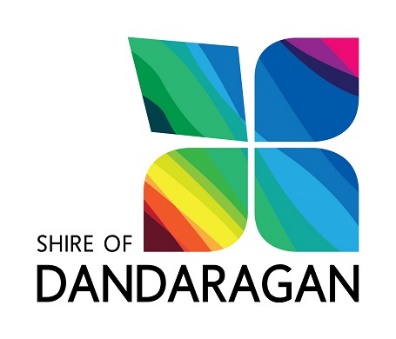 CHECKLISTUncertified/Certified Building Permit ApplicationResidential Dwelling or AdditionForms and Supporting DocumentsFees payable Plans General note: Two (2) complete sets of plans, details and specifications must be submitted with your application.  All plans and details must be legible, drawn to scale and include a title block containing lot address, page numbers, a project title and date.   Specifications and addenda (2 sets of each).If proposed works are valued over $20,000Energy EfficiencyTermite ManagementSite Soil ReportGeneral Notes:Contact Details: